07.03.2019г. поздравление с праздником  дорогих женщин КУП «ЖРЭС Сморгонского района» ПО ОО «БРСМ» провела акцию  «Поздравим маму вместе!»,  были проведены конкурсы для всех женщин и вручены цветы. 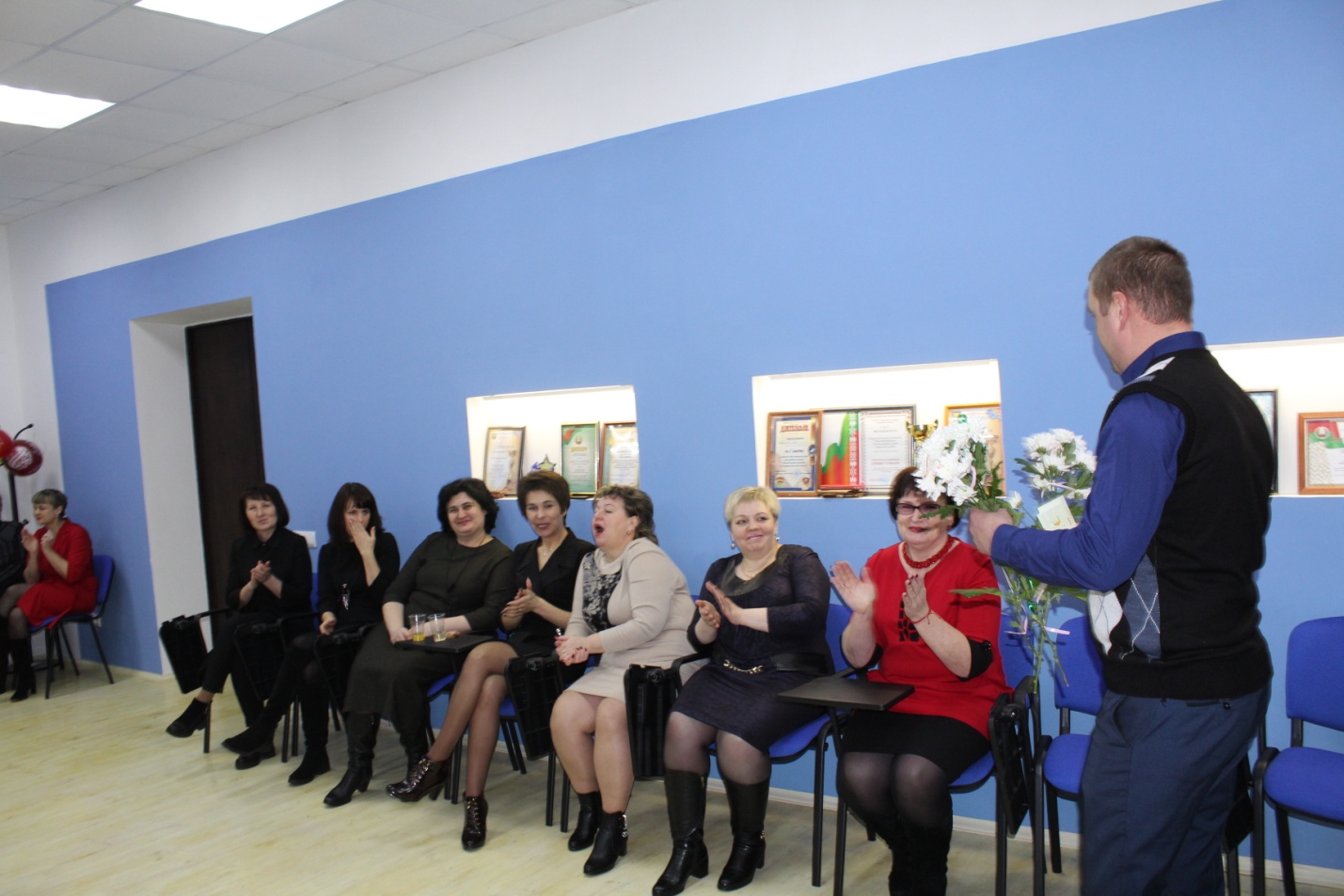 